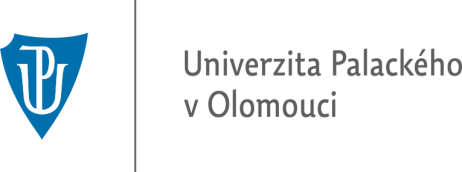 ŽÁDOST O UZNÁNÍ ZAHRANIČNÍHO VYSOKOŠKOLSKÉHO VZDĚLÁNÍA KVALIFIKACE V ČESKÉ REPUBLICEpodle §89 a §90 zákona č. 111/1998 Sb., o vysokých školáchPODACÍ RAZÍTKOOsobní údaje žadateleJméno Jméno PříjmeníPříjmeníRodné příjmeníPohlaví  M  ŽPohlaví  M  ŽDatum narozeníDatum narozeníStátní příslušnostAdresa trvalého pobytuUliceUliceč. p.č. p.Městská částMěstoMěstoPSČPSČStátDoručovací adresa*UliceUliceč. p.č. p.Městská částMěsto	Město	PSČPSČStátKontaktEmailEmailEmailTelefonTelefonZmocněná osoba**Jméno**Jméno**Jméno**Příjmení**Příjmení**Doručovací adresa**Ulice**Ulice**č. p.**č. p.**Městská část**Město**	Město**	PSČ**PSČ**Stát**Kontakt**Email**Email**Email**Telefon**Telefon**Absolvovaná vysoká školaNázev v autentickém znění (latinkou)Název v autentickém znění (latinkou)Název v autentickém znění (latinkou)Název v anglickém nebo českém jazyceNázev v anglickém nebo českém jazyceAdresa vysoké školyUliceUliceč. p.č. p.Městská částMěstoMěstoPSČPSČStátZačátek studia Začátek studia Začátek studia Ukončení studiaUkončení studiaAbsolvovaný studijní programNázev studijního programu v autentickém znění (latinkou)Název studijního programu v autentickém znění (latinkou)Název studijního programu v autentickém znění (latinkou)Název studijního programu v anglickém nebo českém jazyceNázev studijního programu v anglickém nebo českém jazyceAbsolvovaný studijní oborNázev studijního oboru v autentickém znění (latinkou)Název studijního oboru v autentickém znění (latinkou)Název studijního oboru v autentickém znění (latinkou)Název studijního oboru v anglickém nebo českém jazyceNázev studijního oboru v anglickém nebo českém jazyceMísto studiaMísto studiaMísto studiaMísto studiaMísto studiaTyp absolvovaného studia Bakalářské Magisterské Doktorské nebo uveďte název dosažené kvalifikace:      Typ absolvovaného studia Bakalářské Magisterské Doktorské nebo uveďte název dosažené kvalifikace:      Typ absolvovaného studia Bakalářské Magisterské Doktorské nebo uveďte název dosažené kvalifikace:      Typ absolvovaného studia Bakalářské Magisterské Doktorské nebo uveďte název dosažené kvalifikace:      Typ absolvovaného studia Bakalářské Magisterské Doktorské nebo uveďte název dosažené kvalifikace:      Čestné prohlášeníSvým podpisem stvrzuji, že mi zahraniční vysokoškolské vzdělání v ČR doposud nebylo uznáno, a že jsem nepodal/a žádost o uznání zahraničního vysokoškolského vzdělání a kvalifikace na žádnou jinou vysokou školu v ČRSvým podpisem stvrzuji, že mi zahraniční vysokoškolské vzdělání v ČR doposud nebylo uznáno, a že jsem nepodal/a žádost o uznání zahraničního vysokoškolského vzdělání a kvalifikace na žádnou jinou vysokou školu v ČRSvým podpisem stvrzuji, že mi zahraniční vysokoškolské vzdělání v ČR doposud nebylo uznáno, a že jsem nepodal/a žádost o uznání zahraničního vysokoškolského vzdělání a kvalifikace na žádnou jinou vysokou školu v ČRSvým podpisem stvrzuji, že mi zahraniční vysokoškolské vzdělání v ČR doposud nebylo uznáno, a že jsem nepodal/a žádost o uznání zahraničního vysokoškolského vzdělání a kvalifikace na žádnou jinou vysokou školu v ČRSvým podpisem stvrzuji, že mi zahraniční vysokoškolské vzdělání v ČR doposud nebylo uznáno, a že jsem nepodal/a žádost o uznání zahraničního vysokoškolského vzdělání a kvalifikace na žádnou jinou vysokou školu v ČRDatumDatumPodpisPodpisPodpisPodpis